OE : VIVRE ICI OU AILLEURS ! 	    			     6èmeChapitre 1 : La vie est-elle possible sur Mars ?Modalités d’organisation proposées :Activité n°1 : De quoi est constitué notre système solaire ? 					               Visualiser la vidéo sur le système solaireCompléter le schéma ci-dessousPhoto extraite de la vidéo « le système solaire » du réseau Canopé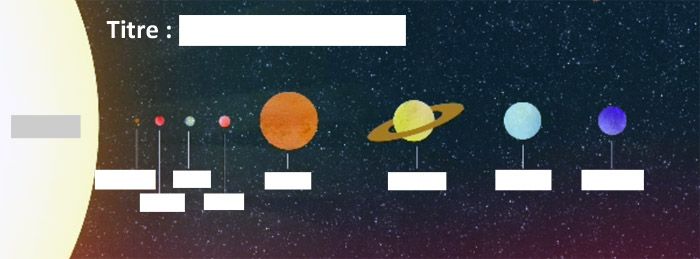 Quels sont les autres objets qui composent notre système solaire ?Trouver un moyen mnémotechnique pour retenir l’ordre des planètes.Après avoir complété le tableau des huit planètes du système solaire, classez-les en deux groupes.Activité n°2 : Représentation du système solaire à l’échelle				                Il est impossible de représenter le système solaire dans un livre. Les tailles et les distances entre les objets sont très différentes. Cette activité a pour but de le montrer. On se propose de construire une maquette en trois dimensions d’un modèle réduit du système solaire. Chaque groupe sera responsable d’une planète. 1.   Vous devrez représenter votre planète en volume avec des disques de carton. 2.   Après la construction de votre planète, vous devrez la positionner à une distance convenable par rapport au point de repère représentant le soleil.Pour cela vous disposez :Des valeurs trouvées dans l’activité n°1De l’échelle utilisée pour comparer les tailles des planètes qui est de  pour De l’échelle utilisée pour comparer les distances au soleil qui est de 1cm pour 50 millions de KmDe la fiche méthode pour représenter des planètes en volume avec des disques de cartonD’un tableau d’aide aux calculs pour construire le modèle réduitTableau d’aide aux calculsPour les plus rapides : Le soleil a un rayon de 700 000 km ; Pourrait-on le représenter sur notre maquette ?Activité n°3 : Quelles sont les conditions qui permettent la vie sur Terre ?				               Dans le film « Seul sur Mars » de Ridley Scott, l’astronaute Mark Watney (Matt Damon) est laissé pour mort sur Mars par ses coéquipiers et tente de survivre sur cette planète hostile. On se demande ce que la Terre a de particulier pour être la seule planète connue à abriter la viePar groupe, à l’aide de la vidéo et des valeurs trouvés dans le tableau de l’activité n°1, Expliquez pourquoi la vie n’est favorable que sur notre planète.Chapitre n°1Au sein du système solaire, les planètes sont réparties en 2 groupes : Mercure, Venus, Terre et Mars, plus proches du Soleil, ont un petit diamètre, une densité importante : ce sont des planètes telluriques.Jupiter, Saturne, Uranus et Neptune, plus éloignées du Soleil, ont un diamètre plus important et une densité plus faible : ce sont des planètes gazeusesSur une planète, la présence d’eau à l’état liquide et la présence d’une surface solide sont indispensables au développement et au maintien de la vie. La présence d’eau liquide sur Terre est permise par une température moyenne de surface de 15°C. Cette température s’explique à la fois par la distance de la Terre au Soleil et par la présence d’une atmosphère.Connaissances et compétences associéesExemples de situations, d’activités et d’outils pour l’élèveHoraires prévusSituer la Terre dans le système solaire.Caractériser les conditions de vie sur Terre (température, présence d’eau liquide).» Le Soleil, les planètes.» Position de la Terre dans le système solaire.Mettre en œuvre des observations et des expériences pour caractériser un échantillon de matière. » L’état physique d’un échantillon de matière dépend de conditions externes, notamment de sa température. Mettre en œuvre un protocole de séparation de constituants d’un mélange.» La matière qui nous entoure (à l’état solide, liquide ou gazeux), résultat d’un mélange de différents constituants.Travailler à partir de l’observation et de démarches scientifiques variées (modélisation, expérimentation…)Observer la diversité de la matière, à différentes échelles, dans la nature et dans la vie courante (matière inerte –naturelle ou fabriquée-, matière vivante). La distinction entre différents matériaux peut se faire à partir de leurs propriétés physiques  6 semainesOBJET D’ÉTUDE 1 : VIVRE ICI OU AILLEURS !Chapitre 1 : La vie est-elle possible sur Mars ?OBJET D’ÉTUDE 1 : VIVRE ICI OU AILLEURS !Chapitre 1 : La vie est-elle possible sur Mars ?OBJET D’ÉTUDE 1 : VIVRE ICI OU AILLEURS !Chapitre 1 : La vie est-elle possible sur Mars ?Activité n°1 : De quoi est constitué notre système solaire ?Activité n°1 : De quoi est constitué notre système solaire ?Activité n°1 : De quoi est constitué notre système solaire ?Niveau6ème Compétences travaillées1S - Décrire un phénomène à travers la lecture d’un graphe, d’un tableau,…2  - Rechercher et exploiter des informations de nature scientifique pour produire un documentAttendus de fin de cycleSituer la Terre dans le système solaire et caractériser les conditions de la vie terrestreConnaissances et capacités Situer la Terre dans le système solaire.Description de l’activité et travail réalisé par les élèvesEn classe entière, les élèves visualisent une vidéo décrivant le système solairehttps://www.reseau-canope.fr/lesfondamentaux/discipline/sciences/le-ciel-et-la-terre/le-systeme-solaire/le-systeme-solaire.html Ils complètent un schéma et répondent aux 3 premières questionsPar groupe de deux, ils doivent utiliser plusieurs sources numériques pour construire un tableau de comparaison des huit planètes.  Selon les capacités des élèves, les liens sont donnés ou recherchés en autonomie.
Les critères de comparaison sont fournis dans un tableau. Les élèves doivent sélectionner les critères utiles à la comparaison ; cette comparaison permet de classer les planètes en deux groupes.La correction est faite en classe entière par les élèvesPré-requisAucunDurée2hMatériel Salle informatique Liens photosPhoto extraite de la vidéo « le système solaire » du réseau CanopéOBJET D’ÉTUDE 1 : VIVRE ICI OU AILLEURS !Chapitre 1 : La vie est-elle possible sur Mars ?OBJET D’ÉTUDE 1 : VIVRE ICI OU AILLEURS !Chapitre 1 : La vie est-elle possible sur Mars ?OBJET D’ÉTUDE 1 : VIVRE ICI OU AILLEURS !Chapitre 1 : La vie est-elle possible sur Mars ?Activité n°2 : Représentation du système solaire à l’échelleActivité n°2 : Représentation du système solaire à l’échelleActivité n°2 : Représentation du système solaire à l’échelleNiveau6ème Compétences travaillées1S -  Mener des calculs littéraux ou numériques2-  Travailler en équipe en partageant les tâches, en s’engageant dans un dialogue constructifAttendus de fin de cycleSituer la Terre dans le système solaire et caractériser les conditions de la vie terrestreConnaissances et capacités Situer la Terre dans le système solaire.Description de l’activité et travail réalisé par les élèvesOn se propose de construire une maquette en trois dimensions d’un modèle réduit du système solaire. Chaque groupe de 2 ou 3 élèves sera responsable d’une planète. Ils devront représenter leur planète en volume avec des disques de carton. Après la construction de leur planète, ils devront la positionner à une distance convenable par rapport au repère représentant le soleilPré-requisNom des planètes et leurs caractéristiquesProportionnalité en mathématiqueDurée2hMatériel Morceaux de carton, feutres ou peinture, règle et compas, baguette avec repère pour le soleil et du fils. OBJET D’ÉTUDE 1 : VIVRE ICI OU AILLEURS !Chapitre 1 : La vie est-elle possible sur Mars ?OBJET D’ÉTUDE 1 : VIVRE ICI OU AILLEURS !Chapitre 1 : La vie est-elle possible sur Mars ?OBJET D’ÉTUDE 1 : VIVRE ICI OU AILLEURS !Chapitre 1 : La vie est-elle possible sur Mars ?Activité n°3 : Qu’elles sont les conditions qui permettent la vie sur Terre ?Activité n°3 : Qu’elles sont les conditions qui permettent la vie sur Terre ?Activité n°3 : Qu’elles sont les conditions qui permettent la vie sur Terre ?Niveau6ème Compétences travaillées  - Lire et comprendre des documents scientifiques       S’exprimer à l’écrit pour décrire, expliquer ou argumenter de façon claire et organisée2- Rechercher et exploiter des informations de nature scientifique pour produire un documentAttendus de fin de cycleSituer la Terre dans le système solaire et caractériser les conditions de la vie terrestreConnaissances et capacités Caractériser les conditions de vie sur Terre (température, présence d’eau liquide)La matière qui nous entoure (à l’état solide, liquide ou gazeux)L’état physique d’un échantillon de matière dépend de conditions externes, notamment de sa température.Description de l’activité et travail réalisé par les élèvesA l’aide de la vidéo et des réponses à l’activité n°1, les élèves doivent expliquer pourquoi la vie n’est favorable que sur notre planète.Pré-requisNom des planètes et leurs caractéristiquesDurée1hMatériel Aucun Lien vidéohttps://www.reseau-canope.fr/lesfondamentaux/discipline/sciences/le-ciel-et-la-terre/le-systeme-solaire/terre-la-planete-bleue.html MercureVénusTerreMarsJupiterSaturneUranusNeptuneDistance par rapport au soleil (en millions de km)Diamètre (en km)DensitéComposition chimiqueTempératureÉpaisseur de l‘atmosphèreComposition de l’atmosphèreNom de la planèteDistance réelle (millions de Km)Distance réduite (cm)Diamètre réel (km)Diamètre réduit (cm)Connaissances : Je connais … Où dans le chapitre ?Auto-évaluationLe nom des planètesLe vocabulaire planète tellurique et planète gazeuseLes conditions de vie sur TerreCapacités : Je suis capable de ….Capacités : Je suis capable de ….Capacités : Je suis capable de ….Utiliser la proportionnalitéClasser les planètes en deux catégoriesCiter quelques objets qui composent notre système solaire